FST										Name: 1.4 Notes 									Date: 			Block: 1.4: Boxplots, 5 Number Summary, and Outliers Consider the data below. 70, 70, 73, 73, 74, 75, 77, 77, 79, 79, 80, 81, 82, 82, 82, 82, 82, 83, 83, 83, 83, 84, 84, 85, 88, 90, 91, 92, 97, 100 Min: ________ 		Max: _________ 	Mean: ___________	Median: _______________Five Number Summary:1. 2. 3. 4. 5. BOXPLOT (BOX AND WHISKER PLOT) 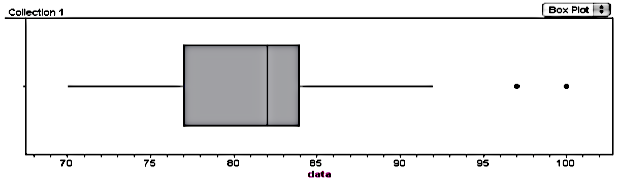 The IQR ( _______________________________) is defined to be IQR = Q3 – Q1. Find the IQR for the data above.  TO FIND OUTLIERS: “Analyze the Data”1. Shape 2. Five Number Summary 3. Mean and Standard Deviation 4. Outliers (using IQR)Practice. 1. 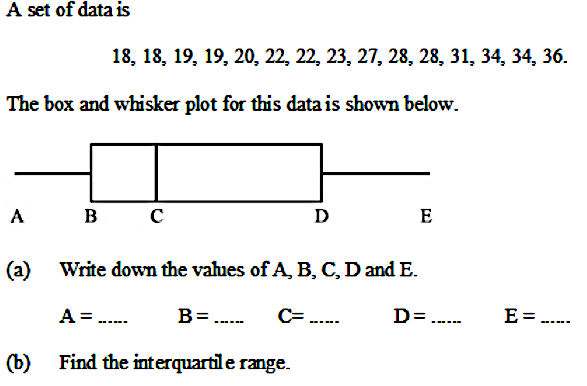      (c).      Find the upper and lower cutoff for outliers. 2. The box and whisker plot shows the volunteer service hours performed by students at Porter-Gaud Upper School last summer. 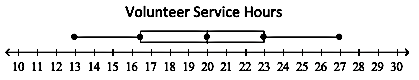 What is the five number summer of this data set? What percentage of data is between the lower quartile and the upper quartile? First Quartile: Third Quartile: Upper OutliersLower OutliersExample: Example: 